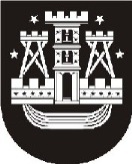 KLAIPĖDOS MIESTO SAVIVALDYBĖS ADMINISTRACIJOS DIREKTORIUSĮSAKYMASDĖL VIETOVĖS LYGMENS TERITORIJŲ PLANAVIMO DOKUMENTO KOREKTŪROS RENGIMO TIKSLŲ   Nr.  KlaipėdaVadovaudamasis Lietuvos Respublikos teritorijų planavimo įstatymo 24 straipsnio 5 dalimi ir Klaipėdos miesto savivaldybės administracijos direktoriaus 2018 m. balandžio 25 d. įsakymu Nr. AD1-1032 „Dėl pritarimo vietovės lygmens teritorijų planavimo dokumento koregavimo iniciatyvai“:1. Nustatau, kad pradedama rengti vietovės lygmens teritorijų planavimo dokumento – kvartalo tarp Rūtų g., Minijos g. ir Kauno g. tęsinio Klaipėdoje projektinių pasiūlymų, patvirtintų 1995 m. gruodžio 7 d. Klaipėdos miesto valdybos sprendimu Nr. 633 ir įregistruotų Teritorijų planavimo dokumentų registre Nr. T00028669, korektūra žemės sklypui Alyvų g. 10. Koregavimo tikslai – nekeičiant žemės sklypo pagrindinės žemės naudojimo paskirties ir nepažeidžiant įstatymų ir kitų teisės aktų reikalavimų, aukštesnio lygmens kompleksinio ar specialiojo teritorijų planavimo dokumentų sprendinių, pakeisti ir nustatyti papildomus teritorijos naudojimo reglamentus žemės sklypui Alyvų g. 10, neprieštaraujančius planavimo tikslams ir uždaviniams, nustatytiems galiojančiam detaliajam planui. 2. Įpareigoju Urbanistikos skyrių parengti planavimo darbų programą ir teritorijų planavimo proceso inicijavimo sutarties projektą bei pateikti teritorijų planavimo dokumentų korektūros rengimo iniciatoriui DNSB „Alyva 1936“ pirmininkui M. Matspreikšiui.Šis įsakymas gali būti skundžiamas Lietuvos administracinių ginčų komisijos Klaipėdos apygardos skyriui arba Regionų apygardos administraciniam teismui, skundą (prašymą) paduodant bet kuriuose šio teismo rūmuose, per vieną mėnesį nuo šio įsakymo paskelbimo dienos.ParengėUrbanistikos skyriaus vyriausioji specialistėBirutė Lenkauskaitė, tel. 39 61 632018-04-25Savivaldybės administracijos direktoriusSaulius Budinas